ПРОЕКТ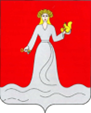 АДМИНИСТРАЦИЯ МАНСКОГО РАЙОНА КРАСНОЯРСКОГО КРАЯПОСТАНОВЛЕНИЕОб утверждении административного регламента «Направление уведомления о соответствии построенных или реконструированных объектов индивидуального жилищного строительства или садового дома требованиям законодательства Российской Федерации о градостроительной деятельности» на территории Манского района В соответствии с  Федеральным законом от 27.07.2010 г. № 210-ФЗ «Об организации предоставления государственных и муниципальных услуг», постановлением Правительства Российской Федерации от 20.07.2021 № 1228 «Об утверждении Правил разработки и утверждения административных регламентов предоставления государственных услуг, о внесении изменений в некоторые акты Правительства Российской Федерации и признании утратившими силу некоторых актов и отдельных положений актов Правительства Российской Федерации», распоряжением Правительства Российской Федерации от 17.12.2009 года № 1993-р «Об утверждении сводного перечня первоочередных государственных и муниципальных услуг, предоставляемых в электронном виде», постановлением администрации Манского района от 10.05.2012 № 334 «Об утверждении Порядка разработки  и утверждения административных регламентов   исполнения  муниципальных   функций  и    административных регламентов предоставления муниципальных услуг, проведения экспертизы административных  регламентов  предоставления  муниципальных  услуг», руководствуясь пунктом 1 статьи 35 Устава Манского  района,  администрация Манского района ПОСТАНОВЛЯЕТ:1.Утвердить административный регламент «Направление уведомления о соответствии построенных или реконструированных объектов индивидуального жилищного строительства или садового дома требованиям законодательства Российской Федерации о градостроительной деятельности» на территории Манского района.2. Считать утратившими силу постановления администрации Манского района от 08.07.2019 г. № 599 «Об утверждении административного регламента «Предоставление муниципальной услуги администрацией Манского района по выдаче уведомления о соответствии (несоответствии) построенных или реконструированных объекта индивидуального жилищного строительства или садового дома».3. Настоящее постановление вступает в силу после его официального опубликования.Глава района                                                                                   М.Г. Лозовиков                                                                         Приложениек постановлению администрацииМанского районаот «  »               2024 г. № Административный регламент «Направление уведомления о соответствии построенных или реконструированных объектов индивидуального жилищного строительства или садового дома требованиям законодательства Российской Федерации о градостроительной деятельности» на территории Манского района 1. Общие положения 1.1. Настоящий Административный регламент (далее - Регламент) предоставления муниципальной услуги «Направление уведомления  о соответствии построенных или реконструированных объектов индивидуального жилищного строительства или садового дома требованиям законодательства Российской Федерации о градостроительной деятельности» (далее - Услуга) разработан в целях повышения качества и доступности предоставления муниципальной услуги, определяет стандарт, сроки и последовательность действий (административных процедур) при предоставлении муниципальной услуги на территории Манского района Красноярского края.1.2. Заявителями на получение муниципальной услуги являются застройщики (далее – Заявитель).Интересы заявителей могут представлять лица, обладающие соответствующими полномочиями (далее – представитель).1.3. 	Порядок информирования о предоставлении муниципальной услуги.1.3.1. Адрес: 663510, Красноярский край, Манский район, с. Шалинское, ул. Ленина, 28а. 2 этаж, кабинет № 205, отдел архитектуры и строительства администрации Манского района.Установлен следующий режим работы администрации:- продолжительность рабочей недели – пятидневная с двумя выходными днями;- выходные дни (еженедельный непрерывный отдых) – суббота, воскресенье;- начало рабочего дня – в 9:00;- окончание рабочего дня – в 17:00;- перерыв в течение рабочего дня для отдыха и питания с 13:00 до 14:00.1.3.2. Справочные телефоны: 8(39149) 21-6-82.1.4. Способы информирования:- при личном обращении Заявителя;- по телефону;- посредством размещения в открытой и доступной форме информации в федеральной государственной информационной системе «Единый портал государственных и муниципальных услуг (функций)» (https://www.gosuslugi.ru/) (далее – Единый портал);- посредством размещения информации на информационных стендах, которые размещены по адресу: Красноярский край, Манский район, с. Шалинское, ул. Ленина, д. 28а, 2 этаж, кабинет № 205, отдел архитектуры и строительства администрации Манского района;- посредством размещения информации на официальном сайте администрации Манского района: https://manaadm.ru.1.5. Информирование осуществляется по вопросам, касающимся:- местонахождения и графика работы администрации Манского района, специалистов отдела архитектуры и строительства;- документов, необходимых для предоставления муниципальной услуги;- порядка и сроков предоставления муниципальной услуги;- порядка получения сведений о ходе предоставления муниципальной услуги.Получение информации по вопросам предоставления муниципальной услуги и услуг, которые являются необходимыми и обязательными для предоставления муниципальной услуги осуществляется бесплатно.1.6. 	При устном обращении Заявителя (лично или по телефону) специалист отдела архитектуры и строительства администрации Манского района, осуществляющий консультирование, подробно и в вежливой (корректной) форме информирует обратившихся по интересующим вопросам.Ответ на телефонный звонок должен начинаться с информации о наименовании органа, в который позвонил Заявитель, фамилии, имени, отчества (последнее – при наличии) и должности специалиста, принявшего телефонный звонок.Если специалист отдела архитектуры и строительства администрации Манского района не может самостоятельно дать ответ, телефонный звонок должен быть переадресован (переведен) на другого специалиста или же обратившемуся лицу должен быть сообщен телефонный номер, по которому можно будет получить необходимую информацию.Если подготовка ответа требует продолжительного времени, специалист предлагает Заявителю один из следующих вариантов дальнейших действий:-изложить обращение в письменной форме;-назначить другое время для консультаций.Специалист отдела архитектуры и строительства администрации Манского района не вправе осуществлять информирование, выходящее за рамки стандартных процедур и условий предоставления муниципальной услуги, и влияющее прямо или косвенно на принимаемое решение.Продолжительность информирования не должна превышать 10 минут.Информирование осуществляется в соответствии с графиком приема граждан.1.7. На Едином портале размещаются сведения, предусмотренные Положением о федеральной государственной информационной системе «Федеральный реестр государственных и муниципальных услуг (функций)», утвержденным постановлением Правительства Российской Федерации от 24.10.2011 № 861. Доступ к информации о сроках и порядке предоставления муниципальной услуги осуществляется без выполнения Заявителем каких-либо требований, в том числе без использования программного обеспечения, установка которого на технические средства Заявителя требует заключения лицензионного или иного соглашения с правообладателем программного обеспечения, предусматривающего взимание платы, регистрацию или авторизацию Заявителя или предоставление им персональных данных.1.8. 	На официальном сайте и на информационных стендах администрации Манского района, в месте предоставления услуги, размещается следующая справочная информация:- о месте нахождения и графике работы администрации Манского района, специалистов отдела архитектуры и строительства, ответственных за предоставление услуги;- справочный телефон отдела архитектуры и строительства администрации Манского района.1.9. В холле администрации Манского района размещаются нормативные правовые акты, регулирующие порядок предоставления услуги, в том числе Административные регламенты, которые по требованию Заявителя предоставляются ему для ознакомления.1.10. Информация о ходе предоставления услуги может быть получена Заявителем в личном кабинете на Едином портале государственных и муниципальных услуг, в отделе архитектуры и строительства администрации Манского района при личном обращении, по телефону.2. Стандарт предоставления муниципальной услуги2.1. Наименование муниципальной услуги – «Направление уведомления о соответствии (несоответствии) построенных или реконструированных объектов индивидуального жилищного строительства или садового дома требованиям законодательства Российской Федерации о градостроительной деятельности».2.2. Предоставление Услуги осуществляется администрацией Манского района в лице специалистов отдела архитектуры и строительства.2.3. Предоставление муниципальной услуги осуществляется в соответствии с требованиями действующего законодательства, а именно:Конституцией Российской Федерации;Градостроительным кодексом Российской Федерации;Федеральным законом от 29.12.2004 № 191-ФЗ «О введении в действие Градостроительного кодекса Российской Федерации»;Федеральным законом от 02.05.2006 N 59-ФЗ "О порядке рассмотрения обращений граждан Российской Федерации";Федеральным законом от 06.10.2003 N 131-ФЗ "Об общих принципах организации местного самоуправления в Российской Федерации";Федеральным законом от 27 июля 2010 года № 210-ФЗ «Об организации предоставления государственных и муниципальных услуг»;Приказом министерства строительства и жилищно-коммунального хозяйства Российской Федерации от 19.09.2018 г.  N 591/пр "Об утверждении форм уведомлений, необходимых для строительства или реконструкции объекта индивидуального жилищного строительства или садового дома»;Постановлением администрации Манского района от 10.05.2012 № 334 «Об утверждении Порядка разработки и утверждения административных регламентов   исполнения муниципальных   функций и    административных регламентов предоставления муниципальных услуг, проведения экспертизы административных регламентов предоставления муниципальных услуг»;Уставом Манского района.2.4. Результатом предоставления Услуги является:- выдача Заявителю уведомления о соответствии (несоответствии) построенных или реконструированных объекта индивидуального жилищного строительства или садового дома требованиям законодательства о градостроительной деятельности (далее Уведомление).2.5. Срок предоставления Услуги составляет семь рабочих дней со дня поступления уведомление об окончании строительства или реконструкции объекта индивидуального жилищного строительства или садового дома.2.6. Предоставление Услуги осуществляется без оплаты.2.7. Исчерпывающий перечень документов, необходимых в соответствии с Градостроительным кодексом Российской Федерации для предоставления Услуг:1) уведомление об окончании строительства или реконструкции объекта индивидуального жилищного строительства или садового дома по форме утвержденной Приказом министерства строительства и жилищно-коммунального хозяйства Российской Федерации от 19.09.2018 г.  N 591/пр, поданное в срок не позднее одного месяца со дня окончания строительства или реконструкции объекта индивидуального жилищного строительства или садового дома и содержащее следующие сведения:- фамилия, имя, отчество (при наличии), место жительства застройщика, реквизиты документа, удостоверяющего личность (для физического лица);- наименование и место нахождения застройщика (для юридического лица), а также государственный регистрационный номер записи о государственной регистрации юридического лица в едином государственном реестре юридических лиц и идентификационный номер налогоплательщика, за исключением случая, если заявителем является иностранное юридическое лицо;- кадастровый номер земельного участка (при его наличии), адрес или описание местоположения земельного участка;- сведения о праве застройщика на земельный участок, а также сведения о наличии прав иных лиц на земельный участок (при наличии таких лиц);- сведения о виде разрешенного использования земельного участка и объекта капитального строительства (объекта индивидуального жилищного строительства или садового дома);- сведения о том, что объект индивидуального жилищного строительства или садовый дом не предназначен для раздела на самостоятельные объекты недвижимости;- почтовый адрес и (или) адрес электронной почты для связи с застройщиком;- сведения о параметрах построенных или реконструированных объекта индивидуального жилищного строительства или садового дома,- сведения об оплате государственной пошлины за осуществление государственной регистрации прав,	- способ направления Заявителю уведомления о соответствии построенных или реконструированных объекта индивидуального жилищного строительства или садового дома требованиям законодательства о градостроительной деятельности либо о несоответствии построенных или реконструированных объекта индивидуального жилищного строительства или садового дома требованиям законодательства о градостроительной деятельности с указанием всех оснований для направления такого уведомления.2) документ, подтверждающий полномочия представителя застройщика в случае, если уведомление о планируемом строительстве направлено представителем застройщика;3) заверенный перевод на русский язык документов о государственной регистрации юридического лица в соответствии с законодательством иностранного государства в случае, если застройщиком является иностранное юридическое лицо;4) технический план объекта индивидуального жилищного строительства или садового дома;5) заключенное между правообладателями земельного участка соглашение об определении их долей в праве общей долевой собственности на построенные или реконструированные объект индивидуального жилищного строительства или садовый дом в случае, если земельный участок, на котором построен или реконструирован объект индивидуального жилищного строительства или садовый дом, принадлежит двум и более гражданам на праве общей долевой собственности или на праве аренды со множественностью лиц на стороне арендатора;6) сведения из Единого государственного реестра недвижимости об основных характеристиках и зарегистрированных правах на земельный участок);7) сведения из Единого государственного реестра юридических лиц (при обращении застройщика, являющегося юридическим лицом) или из Единого государственного реестра индивидуальных предпринимателей (при обращении застройщика, являющегося индивидуальным предпринимателем).Документы, указанные в подпунктах 6, 7, настоящего пункта 2.7. запрашиваются администрацией Манского района в порядке межведомственного взаимодействия, в государственных органах, органах местного самоуправления и подведомственных государственным органам и органам местного самоуправления организациях, в распоряжении которых находятся указанные документы и которые заявитель и которые Заявитель вправе представить по собственной инициативе.2.8. Уведомление и документы, предусмотренные пунктом 2.7. настоящего Регламента, могут быть направлены Заявителем:- на бумажном носителе посредством личного обращения в Администрацию;- через многофункциональный центр;- посредством почтового отправления с уведомлением о вручении;- посредством единого портала государственных и муниципальных; услуг;- с использованием государственных информационных систем обеспечения градостроительной деятельности с функциями автоматизированной информационно-аналитической поддержки осуществления полномочий в области градостроительной деятельности;- в электронной форме на электронный адрес: root@24adm. krasnoyarsk.ru.2.9. Документы, прилагаемые к уведомлению, представляемые в электронной форме, направляются в следующих форматах:а) xml - для документов, в отношении которых утверждены формы и требования по формированию электронных документов в виде файлов в формате xml;б) doc, docx, odt - для документов с текстовым содержанием, не включающим формулы;в) pdf, jpg, jpeg, png, bmp, tiff - для документов с текстовым содержанием, в том числе включающих формулы и (или) графические изображения, а также документов с графическим содержанием;г) zip, rar – для сжатых документов в один файл;д) sig – для открепленной усиленной квалифицированной электронной подписи.2.9.1. Документы, прилагаемые заявителем к уведомлению, представляемые в электронной форме, должны обеспечивать возможность идентифицировать документ и количество листов в документе.2.10. Регистрация уведомления об окончании строительства, представленного заявителем указанными в пункте 2.8. настоящего Административного регламента способами в администрацию Манского района, осуществляется не позднее одного рабочего дня, следующего за днем его поступления.В случае представления уведомления об окончании строительства в электронной форме вне рабочего времени либо в выходной, нерабочий праздничный день днем поступления уведомления об окончании строительства считается первый рабочий день, следующий за днем представления заявителем указанного уведомления. Уведомление об окончании строительства считается поступившим в администрацию Манского района со дня его регистрации.2.11. Основания для отказа в приеме документов, представленных при личном обращении:- Заявителем представлен неполный комплект документов, согласно приложению;- в уведомлении не указаны фамилия, имя, отчество (при наличии), почтовый адрес, по которому должен быть направлен ответ Заявителю.Отказ в приеме документов, необходимых для предоставления муниципальной услуги, не препятствует повторному обращению Заявителя в администрацию Манского района за предоставлением муниципальной услуги.2.12. Приостановление предоставления Услуги не предусмотрено.2.13. Исчерпывающий перечень оснований для направления уведомления о несоответствии:а) параметры построенных или реконструированных объекта индивидуального жилищного строительства или садового дома не соответствуют указанным в пункте 1 части 19 статьи 55 Градостроительного кодекса Российской Федерации предельным параметрам разрешенного строительства, реконструкции объектов капитального строительства, установленным правилами землепользования и застройки, документацией по планировке территории, или обязательным требованиям к параметрам объектов капитального строительства, установленным Градостроительным кодексом Российской Федерации, другими федеральными законами;б) внешний облик объекта индивидуального жилищного строительства или садового дома не соответствует описанию внешнего облика таких объекта или дома, являющемуся приложением к уведомлению о планируемом строительстве, или типовому архитектурному решению, указанному в уведомлении о планируемом строительстве, или застройщику было направлено уведомление о несоответствии указанных в уведомлении о планируемом строительстве параметров объекта индивидуального жилищного строительства или садового дома установленным параметрам и (или) недопустимости размещения объекта индивидуального жилищного строительства или садового дома на земельном участке по основанию, указанному в пункте 4 части 10 статьи 51.1 Градостроительного кодекса Российской Федерации, в случае строительства или реконструкции объекта индивидуального жилищного строительства или садового дома в границах исторического поселения федерального или регионального значения;в) вид разрешенного использования построенного или реконструированного объекта капитального строительства не соответствует виду разрешенного использования объекта индивидуального жилищного строительства или садового дома, указанному в уведомлении о планируемом строительстве;г) размещение объекта индивидуального жилищного строительства илисадового дома не допускается в соответствии с ограничениями, установленными в соответствии с земельным и иным законодательством Российской Федерации на дату поступления уведомления об окончании строительства, за исключением случаев, если указанные ограничения предусмотрены решением об установлении или изменении зоны с особыми условиями использования территории, принятым в отношении планируемого к строительству, реконструкции объекта капитального строительства, и такой объект капитального строительства не введен в эксплуатацию.2.14. Максимальный срок ожидания в очереди при подаче запроса о предоставлении Услуги составляет 30 минут, при получении результата предоставления Услуги составляет 20 минут.2.15. Требования к помещениям, в которых предоставляется муниципальная услуга.2.16. Местоположение здания администрации Манского района, в котором осуществляется прием заявления и документов, необходимых для предоставления муниципальной услуги, а также выдача результатов предоставления муниципальной услуги, расположено удобно для граждан с точки зрения пешеходной доступности от остановок общественного транспорта.Возле здания администрации Манского района, в котором размещено помещение приема и выдачи документов, организована стоянка (парковка) для личного автомобильного транспорта заявителей. За пользование стоянкой (парковкой) с заявителей плата не взимается. Также для парковки специальных автотранспортных средств инвалидов на стоянке (парковке) имеются места.В целях обеспечения беспрепятственного доступа Заявителей, в том числе передвигающихся на инвалидных колясках, вход в здание и помещения, в которых предоставляется муниципальная услуга, оборудуются пандусами, поручнями, позволяющими обеспечить беспрепятственный доступ и передвижение инвалидов, в соответствии с законодательством Российской Федерации о социальной защите инвалидов.Центральный вход в здание администрации Манского района оборудован информационной табличкой (вывеской), содержащей информацию:- наименование;- местонахождение и юридический адрес;- режим работы;- график приема;- номера телефонов для справок.Помещения, в которых предоставляется муниципальная услуга, соответствуют санитарно-эпидемиологическим правилам и нормативам. Помещения, в которых предоставляется муниципальная услуга, оснащаются:- противопожарной системой и средствами пожаротушения;- системой оповещения о возникновении чрезвычайной ситуации;- средствами оказания первой медицинской помощи;- туалетными комнатами для посетителей.Холл ожидания Заявителей оборудуется стульями, скамьями, количество которых определяется исходя из фактической нагрузки и возможностей для их размещения в помещении, а также информационными стендами.Тексты материалов, размещенных на информационном стенде, печатаются удобным для чтения шрифтом, без исправлений, с выделением наиболее важных мест полужирным шрифтом.Места для заполнения заявления оборудуются стульями, столами, бланками заявлений, письменными принадлежностями.Места приема Заявителей оборудуются информационными табличками (вывесками) с указанием:- номера кабинета и наименования отдела;- фамилии, имени и отчества (последнее – при наличии), должности ответственного лица за прием документов;- графика приема Заявителей.Рабочее место каждого ответственного лица за прием документов, оборудовано персональным компьютером с возможностью доступа к необходимым информационным базам данных, печатающим устройством (принтером) и копирующим устройством.Лицо, ответственное за прием документов, должно иметь настольную табличку с указанием фамилии, имени, отчества (последнее - при наличии) и должности.При предоставлении муниципальной услуги инвалидам обеспечиваются:-возможность беспрепятственного доступа к объекту (зданию, помещению), в котором предоставляется муниципальная услуга;- возможность самостоятельного передвижения по территории, на которой расположены здания и помещения, в которых предоставляется муниципальная услуга, а также входа в такие объекты и выхода из них, посадки в транспортное средство и высадки из него, в том числе с использованием кресла- коляски;- сопровождение инвалидов, имеющих стойкие расстройства функции зрения и самостоятельного передвижения;- надлежащее размещение оборудования и носителей информации, необходимых для обеспечения беспрепятственного доступа инвалидов к зданиям и помещениям, в которых предоставляется муниципальная услуга, и к муниципальной услуге с учетом ограничений их жизнедеятельности;- дублирование необходимой для инвалидов звуковой и зрительной информации, а также надписей, знаков и иной текстовой и графической информации знаками, выполненными рельефно-точечным шрифтом Брайля;- допуск сурдопереводчика и тифлосурдопереводчика;- допуск собаки-проводника при наличии документа, подтверждающего ее специальное обучение, на объекты (здания, помещения), в которых предоставляются муниципальные услуги;- оказание инвалидам помощи в преодолении барьеров, мешающих получению ими государственных и муниципальных услуг наравне с другими лицами.2.17. Основными показателями доступности предоставления муниципальной услуги являются:- наличие полной и понятной информации о порядке, сроках и ходе предоставления муниципальной услуги в информационно-телекоммуникационных сетях общего пользования (в том числе в сети "Интернет";- возможность получения Заявителем уведомлений о предоставлении муниципальной услуги с помощью Единого портала;- возможность получения информации о ходе предоставления муниципальной услуги, в том числе с использованием информационно-коммуникационных технологий.2.18. Основными показателями качества предоставления муниципальной услуги являются:- своевременность предоставления муниципальной услуги в соответствии со стандартом ее предоставления, установленным настоящим Административным регламентом;- минимально возможное количество взаимодействий гражданина с должностными лицами, участвующими в предоставлении муниципальной услуги;- отсутствие обоснованных жалоб на действия (бездействие) сотрудников и их некорректное (невнимательное) отношение к заявителям;- отсутствие нарушений установленных сроков в процессе предоставления муниципальной услуги;- отсутствие заявлений об оспаривании решений, действий (бездействия) сотрудников администрации Манского района, принимаемых (совершенных) при предоставлении муниципальной услуги, по итогам рассмотрения которых вынесены решения об удовлетворении (частичном удовлетворении) требований заявителей.3. Состав, последовательность и сроки выполнения административных процедур, требование к порядку их выполнения3.1. Предоставление Услуги Администрацией включает следующие административные процедуры:- прием и регистрация уведомления об окончании строительства или реконструкции объекта индивидуального жилищного строительства или садового дома;- рассмотрение уведомления об окончании строительства параметров построенных или реконструированных объекта индивидуального жилищного строительства или садового дома и прилагаемых к нему документов;- проверка сведений, указанных в уведомление об окончании строительства параметров построенных или реконструированных объекта индивидуального жилищного строительства или садового дома;- подготовка уведомления о соответствии (несоответствии) построенных или реконструированных объекта индивидуального жилищного строительства или садового дома требованиям законодательства о градостроительной деятельности;- подписание уведомления о соответствии (несоответствии) построенных или реконструированных объекта индивидуального жилищного строительства или садового дома требованиям законодательства о градостроительной деятельности;- направление Заявителю способом, определенным им в уведомлении об окончании строительства или реконструкции объекта индивидуального жилищного строительства или садового дома, уведомления о соответствии (несоответствии) построенных или реконструированных объекта индивидуального жилищного строительства или садового дома требованиям законодательства о градостроительной деятельности.Блок-схема последовательности административных процедур приведена в приложении № 1 к Регламенту.3.2. Административные действия осуществляются специалистами отдела архитектуры и строительства.3.3. Прием и регистрация уведомления об окончании строительства или реконструкции объекта индивидуального жилищного строительства или садового дома и прилагаемых к нему документов.3.3.1 Уведомления об окончании строительства параметров построенных или реконструированных объекта индивидуального жилищного строительства или садового дома и прилагаемые к нему документы, представляются в Администрацию:- на бумажном носителе посредством личного обращения. Секретарь главы района, получив документы, регистрирует их в системе электронного документооборота в день поступления уведомления Заявителя. Срок административной процедуры - один рабочий день;- через многофункциональный центр. Секретарь главы района, получив документы из многофункционального центра, регистрирует их в системе электронного документооборота в день поступления уведомления Заявителя. Срок административной процедуры – один рабочий день;- посредством почтового отправления с уведомлением о вручении Секретарь главы района, получив документы, регистрирует их в системе электронного документооборота в день поступления уведомления Заявителя. Срок административной процедуры - один рабочий день;- 	посредством единого портала государственных и муниципальных услуг. Специалист отдела архитектуры и строительства, получив документы через единый портал государственных и муниципальных услуг, передает документы секретарю главы района, секретарь главы района, получив документы от специалиста, регистрирует их в системе электронного документооборота в день поступления уведомления Заявителя. Срок административной процедуры - один рабочий день;- 	в электронной форме на адрес электронной почты root@24adm. krasnoyarsk.ru. Секретарь главы района, получив документы на адрес электронной почты, регистрирует их в системе электронного документооборота в день поступления уведомления Заявителя. Срок административной процедуры - один рабочий день;- с использованием государственных информационных систем обеспечения градостроительной деятельности с функциями автоматизированной информационно-аналитической поддержки осуществления полномочий в области градостроительной деятельности. Секретарь главы района, получив документы, регистрирует их в системе электронного документооборота в день поступления уведомления Заявителя. Срок административной процедуры - один рабочий день.3.4. Рассмотрение уведомление об окончании строительства параметров построенных или реконструированных объекта индивидуального жилищного строительства или садового дома и прилагаемых к нему документов.После регистрации, уведомления об окончании строительства или реконструкции объекта индивидуального жилищного строительства или садового дома по системе электронного документооборота направляется специалистам отдела архитектуры и строительства с передачей секретарем главы района прилагаемых к нему документов.Далее осуществляются следующие действия - в течение одного рабочего дня осуществляется проверка наличия и полноты сведений, содержащихся в уведомление об окончании строительства параметров построенных или реконструированных объекта индивидуального жилищного строительства или садового дома, в том числе наличие документов, предусмотренных подпунктами 2, 3, 4, 5, 6, 7 пункта 2.7., настоящего Регламента.В случае отсутствия в уведомлении об окончании строительства параметров построенных или реконструированных объекта индивидуального жилищного строительства или садового дома сведений, предусмотренных подпунктом 1 пункта 2.7. настоящего Регламента, или документов, предусмотренных подпунктами 2, 3, 4, 5 пункта 2.7. настоящего Регламента, а также в случае, если уведомление об окончании строительства поступило после истечения десяти лет со дня поступления уведомления о планируемом строительстве, в соответствии с которым осуществлялись строительство или реконструкция объекта индивидуального жилищного строительства или садового дома, либо уведомление о планируемом строительстве таких объекта индивидуального жилищного строительства или садового дома ранее не направлялось (в том числе было возвращено застройщику в соответствии с частью 6 статьи 51.1 Градостроительного кодекса Российской Федерации), специалист отдела архитектуры и строительства в течение трех рабочих дней со дня поступления уведомления об окончании строительства параметров построенных или реконструированных объекта индивидуального жилищного строительства или садового дома возвращает Заявителю данное уведомление и прилагаемые к нему документы без рассмотрения с указанием причин возврата. В этом случае уведомление об окончании строительства параметров построенных или реконструированных объекта индивидуального жилищного строительства или садового дома считается ненаправленным.3.5. Проверка сведений, указанных в уведомление об окончании строительства параметров построенных или реконструированных объекта индивидуального жилищного строительства или садового дома.3.5.1. В случае отсутствия оснований для возврата Заявителю уведомления об окончании строительства и прилагаемых к нему документов специалист отдела архитектуры и строительства:1) проводит проверку соответствия указанных в уведомлении об окончании строительства параметров построенных или реконструированных объекта индивидуального жилищного строительства или садового дома действующим на дату поступления уведомления о планируемом строительстве предельным параметрам разрешенного строительства, реконструкции объектов капитального строительства, установленным правилами землепользования и застройки, документацией по планировке территории, и обязательным требованиям к параметрам объектов капитального строительства, установленным Градостроительным кодексом Российской Федерации, другими федеральными законами (в том числе в случае, если указанные предельные параметры или обязательные требования к параметрам объектов капитального строительства изменены после дня поступления в соответствующий орган уведомления о планируемом строительстве и уведомление об окончании строительства подтверждает соответствие параметров построенных или реконструированных объекта индивидуального жилищного строительства или садового дома предельным параметрам и обязательным требованиям к параметрам объектов капитального строительства, действующим на дату поступления уведомления о планируемом строительстве). В случае если уведомление об окончании строительства подтверждает соответствие параметров построенных или реконструированных объекта индивидуального жилищного строительства или садового дома предельным параметрам и обязательным требованиям к параметрам объектов капитального строительства, действующим на дату поступления уведомления об окончании строительства, осуществляется проверка соответствия параметров построенных или реконструированных объекта индивидуального жилищного строительства или садового дома указанным предельным параметрам и обязательным требованиям к параметрам объектов капитального строительства, действующим на дату поступления уведомления об окончании строительства;2) в случае если строительство или реконструкция объекта индивидуального жилищного строительства или садового дома осуществлены в границах территории исторического поселения федерального или регионального значения проверяет путем осмотра объекта индивидуального жилищного строительства или садового дома соответствие внешнего облика объекта индивидуального жилищного строительства или садового дома описанию внешнего вида таких объекта или дома, являющемуся приложением к уведомлению о планируемом строительстве (при условии, что застройщику в срок, предусмотренный пунктом 3 части 8 статьи 51.1 Градостроительного кодекса Российской Федерации, не направлялось уведомление о несоответствии указанных в уведомлении о планируемом строительстве параметров объекта индивидуального жилищного строительства или садового дома установленным параметрам и (или) недопустимости размещения объекта индивидуального жилищного строительства или садового дома на земельном участке по основанию, указанному в пункте 4 части 10 статьи 51.1 Градостроительного кодекса Российской Федерации), или типовому архитектурному решению, указанному в уведомлении о планируемом строительстве.3) проверяет соответствие вида разрешенного использования объекта индивидуального жилищного строительства или садового дома виду разрешенного использования, указанному в уведомлении о планируемом строительстве;4) проверяет допустимость размещения объекта индивидуального жилищного строительства или садового дома в соответствии с ограничениями, установленными в соответствии с земельным и иным законодательством Российской Федерации на дату поступления уведомления об окончании строительства, за исключением случаев, если указанные ограничения предусмотрены решением об установлении или изменении зоны с особыми условиями использования территории, принятым в отношении планируемого к строительству, реконструкции объекта капитального строительства, и такой объект капитального строительства не введен в эксплуатацию.3.6. Подготовка уведомления о соответствии (несоответствии) построенных или реконструированных объекта индивидуального жилищного строительства или садового дома.3.6.1. В случае отсутствия оснований, указанных в пункте 2.13. административного регламента, после проверки уведомления и прилагаемых к нему документов специалист отдела архитектуры и строительства в течении одного рабочего дня готовит уведомление о соответствии по форме согласно Приложению № 2 к приказу Минстроя России от 19.09.2019 № 591/пр. Уведомление подготавливается в двух экземплярах.3.6.2. В случае наличия оснований, указанных в пункте 2.13. административного регламента, после проверки уведомления и прилагаемых к нему документов специалист отдела архитектуры и строительства в течении одного дня готовит уведомление о несоответствии по форме согласно Приложению № 3 к приказу Минстроя России от 19.09.2019 № 591/пр. Уведомление подготавливается в двух экземплярах.3.6.3. После подготовки уведомления о соответствии (несоответствии) построенных или реконструированных объекта индивидуального жилищного строительства или садового дома требованиям законодательства о градостроительной деятельности специалист отдела архитектуры и строительства направляет его на подписание главе района.Глава района в течении одного рабочего дня рассматривает и подписывает уведомление.3.7 Направление Заявителю способом, определенным им в уведомлении об окончании строительства или реконструкции объекта индивидуального жилищного строительства или садового дома, уведомления о соответствии (несоответствии) построенных или реконструированных объекта индивидуального жилищного строительства или садового дома требованиям законодательства о градостроительной деятельности.3.7.1. После подписания уведомления главой района специалист отдела архитектуры и строительства в течении одного рабочего дня регистрирует уведомления о соответствии (несоответствии) построенных или реконструированных объекта индивидуального жилищного строительства или садового дома требованиям законодательства о градостроительной деятельности в журнале регистрации. И направляет один экземпляр уведомления о соответствии (несоответствии) построенных или реконструированных объекта индивидуального жилищного строительства или садового дома требованиям законодательства о градостроительной деятельности Заявителю способом, определенным им в уведомлении об окончании строительства или реконструкции объекта индивидуального жилищного строительства или садового дома.3.7.2. Второй экземпляр уведомления о соответствии (несоответствии) построенных или реконструированных объекта индивидуального жилищного строительства или садового дома требованиям законодательства о градостроительной, об окончании строительства или реконструкции объекта индивидуального жилищного строительства или садового дома и документы предусмотренный подпунктами 2, 3, 4, 5, 6, 7 пункта 2.7. настоящего Регламента специалист отдела архитектуры и строительства помещает в дело, которое  остается храниться в отделе архитектуры.4. Формы контроля за исполнением административного регламента4.1. Текущий контроль за соблюдением и исполнением настоящего Административного регламента, иных нормативных правовых актов, устанавливающих требования к предоставлению муниципальной услуги, осуществляется заместителем главы района, курирующим вопросы градостроительной деятельности.Для текущего контроля используются сведения служебной корреспонденции, устная и письменная информация специалистов и должностных лиц администрации Манского района. Текущий контроль осуществляется путем проведения проверок:- решений о предоставлении (об отказе в предоставлении) муниципальной услуги;- выявления и устранения нарушений прав граждан;- рассмотрения, принятия решений и подготовки ответов на обращения граждан, содержащие жалобы на решения, действия (бездействие) должностных лиц.4.2. Контроль за полнотой и качеством предоставления муниципальной услуги включает в себя проведение плановых и внеплановых проверок.4.3. Плановые проверки проводятся по решению главы района в отношении специалистов отдела архитектуры и строительства администрации Манского района. При плановой проверке полноты и качества предоставления муниципальной услуги контролю подлежат:- соблюдение сроков предоставления муниципальной услуги;- соблюдение положений настоящего Административного регламента;- правильность и обоснованность принятого решения об отказе в предоставлении муниципальной услуги.4.4. Внеплановые проверки проводятся по решению главы района в отношении специалиста при поступлении информации о нарушении полноты и качества предоставления муниципальной услуги от Заявителей, органов государственной и муниципальной власти.4.5. По результатам проведенных проверок в случае выявления нарушений положений настоящего Административного регламента, нормативных правовых актов администрации Манского района осуществляется привлечение виновных лиц к ответственности в соответствии с законодательством Российской Федерации.4.6. Граждане, их объединения и организации имеют право осуществлять контроль за предоставлением муниципальной услуги путем получения информации о ходе предоставления муниципальной услуги, в том числе о сроках завершения административных процедур (действий).Граждане, их объединения и организации также имеют право:- направлять замечания и предложения по улучшению доступности и качества предоставления муниципальной услуги;- вносить предложения о мерах по устранению нарушений настоящего Административного регламента.4.7. Должностные лица администрации Манского района принимают меры к прекращению допущенных нарушений, устраняют причины и условия, способствующие совершению нарушений.Информация о результатах рассмотрения замечаний и предложений граждан, их объединений и организаций доводится до сведения лиц, направивших эти замечания и предложения.5. Досудебный (внесудебный) порядок обжалования решений и действий (бездействия) органа, предоставляющего муниципальную услугу, многофункционального центра, организаций, указанных в части 1.1 статьи 16 Федерального закона "Об организации предоставления государственных и муниципальных услуг", а также их должностных лиц, муниципальных служащих, работников5.1. Заявитель имеет право на обжалование действий (бездействия) специалистов отдела архитектуры и строительства администрации Манского района, при предоставлении муниципальной услуги в досудебном (внесудебном) порядке. Предметом досудебного (внесудебного) обжалования является обжалование действия (бездействия), решения специалиста (должностного лица), принятого (осуществляемого) в ходе предоставления услуги.Заявитель может обратиться с жалобой, в том числе в следующих случаях:1) нарушение срока регистрации запроса о предоставлении муниципальной услуги, запроса, указанного в статье 15.1. Федерального закона № 210-ФЗ «Об организации предоставления государственных и муниципальных услуг»;2) нарушение срока предоставления муниципальной услуги. В указанном случае досудебное (внесудебное) обжалование заявителем решений и действий (бездействия) многофункционального центра, работника многофункционального центра возможно в случае, если на многофункциональный центр, решения и действия (бездействие) которого обжалуются, возложена функция по предоставлению соответствующих муниципальных услуг в полном объеме в порядке, определенном частью 1.3 статьи 16 Федерального закона от 27.07.2010 г. № 210-ФЗ  «Об организации предоставления государственных и муниципальных услуг»;3) требование у Заявителя документов или информации либо осуществления действий, представление или осуществление которых не предусмотрено нормативными правовыми актами Российской Федерации, нормативными правовыми актами субъектов Российской Федерации, муниципальными правовыми актами для предоставления Услуги;4) отказ в приеме документов, представление которых предусмотрено нормативными правовыми актами Российской Федерации, нормативными правовыми актами субъектов Российской Федерации, муниципальными правовыми актами для предоставления Услуги, у Заявителя;5) отказ в предоставлении муниципальной услуги, если основания отказа не предусмотрены федеральными законами и принятыми в соответствии с ними иными нормативными правовыми актами Российской Федерации, законами и иными нормативными правовыми актами субъектов Российской Федерации, муниципальными правовыми актами. В указанном случае досудебное (внесудебное) обжалование заявителем решений и действий (бездействия) многофункционального центра, работника многофункционального центра возможно в случае, если на многофункциональный центр, решения и действия (бездействие) которого обжалуются, возложена функция по предоставлению Услуги в полном объеме в порядке, определенном частью 1.3 статьи 16 Федерального закона от 27.07.2010 г. № 210-ФЗ «Об организации предоставления государственных и муниципальных услуг»;6) затребование с Заявителя при предоставлении Услуги платы, не предусмотренной нормативными правовыми актами Российской Федерации, нормативными правовыми актами субъектов Российской Федерации, муниципальными правовыми актами;7) отказ Администрации, главы района, многофункционального центра, работника многофункционального центра, организаций, предусмотренных частью 1.1 статьи 16 Федерального закона от 27.07.2010 г. № 210-ФЗ «Об организации предоставления государственных и муниципальных услуг», или специалистов отдела архитектуры и строительства в исправлении допущенных ими опечаток и ошибок в выданных в результате Услуги документах либо нарушение установленного срока таких исправлений. В указанном случае досудебное (внесудебное) обжалование Заявителем решений и действий (бездействия) многофункционального центра, работника многофункционального центра возможно в случае, если на многофункциональный центр, решения и действия (бездействие) которого обжалуются, возложена функция по предоставлению Услуги в полном объеме в порядке, определенном частью 1.3 статьи 16 Федерального закона от 27.07.2010 г. № 210-ФЗ «Об организации предоставления государственных и муниципальных услуг»;8) нарушение срока или порядка выдачи документов по результатам предоставления муниципальной услуги;9) приостановление предоставления муниципальной услуги, если основания приостановления не предусмотрены федеральными законами и принятыми в соответствии с ними иными нормативными правовыми актами Российской Федерации, законами и иными нормативными правовыми актами субъектов Российской Федерации, муниципальными правовыми актами. В указанном случае досудебное (внесудебное) обжалование заявителем решений и действий (бездействия) многофункционального центра, работника многофункционального центра возможно в случае, если на многофункциональный центр, решения и действия (бездействие) которого обжалуются, возложена функция по предоставлению Услуги в полном объеме в порядке, определенном частью 1.3 статьи 16 Федерального закона от 27.07.2010 г. № 210-ФЗ «Об организации предоставления государственных и муниципальных услуг»;10) требование у заявителя при предоставлении муниципальной услуги документов или информации, отсутствие и (или) недостоверность которых не указывались при первоначальном отказе в приеме документов, необходимых для предоставления муниципальной услуги, либо в предоставлении муниципальной услуги, за исключением случаев, предусмотренных пунктом 4 части 1 статьи 7 Федерального закона от 27.07.2010 г. № 210-ФЗ «Об организации предоставления государственных и муниципальных услуг». В указанном случае досудебное (внесудебное) обжалование Заявителем решений и действий (бездействия) многофункционального центра, работника многофункционального центра возможно в случае, если на многофункциональный центр, решения и действия (бездействие) которого обжалуются, возложена функция по предоставлению соответствующих муниципальных услуг в полном объеме в порядке, определенном частью 1.3 статьи 16 	Федерального закона от 27.07.2010 г. № 210-ФЗ «Об организации предоставления государственных и муниципальных услуг».5.2. 	Жалоба подается в администрацию Манского района, следующим способом:- в письменной форме на бумажном носителе (при личном обращении);- в электронной форме, на электронный адрес: root@adm24.Krasnoyarsk.ru;- направлена почтовым отправлением;- через многофункциональный центр;- посредством Единого портала.5.3. 	Жалоба должна содержать следующую информацию:1) наименование органа, предоставляющего муниципальную услугу, должностного лица органа, предоставляющего муниципальную услугу, многофункционального центра, его руководителя и (или) работника, организаций, предусмотренных частью 1.1 статьи 16 Федерального закона от 27.07.2010 г. № 210-ФЗ «Об организации предоставления государственных и муниципальных услуг», их руководителей и (или) работников, решения и действия (бездействие) которых обжалуются;2) фамилию, имя, отчество (последнее - при наличии), сведения о месте жительства заявителя - физического лица либо наименование, сведения о месте нахождения заявителя - юридического лица, а также номер (номера) контактного телефона, адрес (адреса) электронной почты (при наличии) и почтовый адрес, по которым должен быть направлен ответ заявителю;3) сведения об обжалуемых решениях и действиях (бездействии) администрации Манского района, ее сотрудников;4) доводы, на основании которых заявитель не согласен с решением и действием (бездействием) администрации Манского района, ее сотрудников.5.4. 	Поступившая жалоба подлежит регистрации в срок не позднее одного дня со дня поступления.В случае представления жалобы в электронной форме посредством Единого портала, вне рабочего времени либо в выходной, нерабочий праздничный день, днем поступления жалобы считается первый рабочий день, следующий за днем представления Заявителем указанной жалобы.5.5. 	Жалоба, поступившая в орган, предоставляющий муниципальную услугу, подлежит рассмотрению должностным лицом, наделенным полномочиями по рассмотрению жалоб, в течение пятнадцати рабочих дней со дня ее регистрации, а в случае обжалования отказа органа, предоставляющего муниципальную услугу, должностного лица органа, предоставляющего муниципальную услугу, в приеме документов у заявителя либо в исправлении допущенных опечаток и ошибок или в случае обжалования нарушения установленного срока таких исправлений – в течение пяти рабочих дней со дня ее регистрации.5.6. 	К жалобе могут быть приложены копии документов, подтверждающие изложенные в жалобе обстоятельства. В таком случае в жалобе приводится перечень прилагаемых к ней документов.5.7. 	По результатам рассмотрения жалобы принимается одно из следующих решений:1) жалоба удовлетворяется, в том числе в форме отмены принятого решения, исправления допущенных опечаток и ошибок в выданных в результате предоставления муниципальной услуги документах, возврата заявителю денежных средств, взимание которых не предусмотрено нормативными правовыми актами Российской Федерации, нормативными правовыми актами субъектов Российской Федерации, муниципальными правовыми актами;2) в удовлетворении жалобы отказывается.5.8. Не позднее дня, следующего за днем принятия решения, указанного пункте 5.7. настоящей главы, заявителю в письменной форме и по желанию заявителя в электронной форме направляется мотивированный ответ о результатах рассмотрения жалобы.5.8.1. В случае признания жалобы подлежащей удовлетворению в ответе Заявителю, дается информация о действиях, осуществляемых органом, предоставляющим Услугу, многофункциональным центром либо организацией, предусмотренной частью 1.1 статьи 16 Федерального закона от 27.07.2010 г. № 210-ФЗ «Об организации предоставления государственных и муниципальных услуг», в целях незамедлительного устранения выявленных нарушений при оказании Услуги, а также приносятся извинения за доставленные неудобства и указывается информация о дальнейших действиях, которые необходимо совершить заявителю в целях получения Услуги.5.8.2. В случае признания жалобы не подлежащей удовлетворению в ответе заявителю, даются аргументированные разъяснения о причинах принятого решения, а также информация о порядке обжалования принятого решения.5.9. Получатели муниципальной услуги вправе обжаловать решения, принятые в ходе предоставления муниципальной услуги, действия или бездействия должностных лиц, работников, участвующих в предоставлении муниципальной услуги, в судебном порядке.5.10. Заявитель имеет право на получение информации и документов, необходимых для обоснования и рассмотрения жалобы, при условии, что это не затрагивает права, свободы и законные интересы других лиц, и что указанные документы не содержат сведений, составляющих государственную или иную охраняемую федеральным законодательством тайну.5.11. В случае установления в ходе или по результатам рассмотрения жалобы признаков состава административного правонарушения или преступления должностное лицо, работник, наделенный полномочиями по рассмотрению жалоб, незамедлительно направляют имеющиеся материалы в органы прокуратуры.Ведущий специалист отделаархитектуры и строительства            ___________________ Н.М. АнцифероваБлок – схемаПриложение № 2к Административному регламентупо предоставлению муниципальнойуслугиФОРМА___________________________________________________________________________(наименование уполномоченного на выдачу разрешений на строительство федерального органа исполнительной власти, органа исполнительной власти субъекта Российской Федерации, органа местного самоуправления)Кому_________________________________________                                                                (фамилия, имя, отчество (при наличии) заявителя,	      ________________________________________     полное наименование застройщика – для юридического лица    _________________________________________                                                                                                     (почтовый индекс и адрес),_____________________________________________________                                                                                               (телефон, адрес электронной почты заявителя)Уведомлениео соответствии построенных или реконструированных объектаиндивидуального жилищного строительства или садового доматребованиям законодательства о градостроительной деятельности"__" ____________ 20__ г.                                                                          N _____ По результатам рассмотрения уведомления об окончании строительства или реконструкции объекта индивидуального жилищного строительства или садового дома (далее - уведомление),направленного_______________________________________________________________	(дата направления уведомления)                                                            зарегистрированного _______________________________________________                                                     (дата и номер регистрации уведомления)уведомляет о соответствии _________________________________________________                               (построенного или реконструированного)_____________________________________________________________________________    (объекта индивидуального жилищного строительства или садового дома)указанного   в   уведомлении   и   расположенного   на   земельном участке____________________________________________________________________________________________________________________________________(кадастровый номер земельного участка (при наличии), адрес или описание местоположенияземельного участка)требованиям законодательства о градостроительной деятельности._______________________________   ___________   ___________________________(должность руководителя организации)                          (подпись)                       (расшифровка подписи) М.П.Приложение № 3к Административному регламентупо предоставлению муниципальнойуслугиФОРМА___________________________________________________________________________(наименование уполномоченного на выдачу разрешений на строительство федерального органа исполнительной власти, органа исполнительной власти субъекта Российской Федерации, органа местного самоуправления)Кому_________________________________________                                                                (фамилия, имя, отчество (при наличии) заявителя,	      ________________________________________     полное наименование застройщика – для юридического лица    _________________________________________                                                                                                     (почтовый индекс и адрес),_____________________________________________________                                                                                               (телефон, адрес электронной почты заявителя)Уведомлениео несоответствии построенных или реконструированных объекта индивидуального жилищного строительства или садового дома требованиям законодательства о градостроительной деятельности"__" ____________ 20__ г.                                                                      N _______По результатам рассмотрения уведомления об окончании строительства или реконструкции объекта индивидуального жилищного строительства или садового дома (далее - уведомление),направленного__________________________________	(дата направления уведомления)зарегистрированного __________________________________                        (дата и номер регистрации уведомления)   уведомляемо несоответствии _________________________________                                                               (построенного или реконструированного)______________________________________________________,    (объекта индивидуального жилищного строительства или садового дома)указанного   в   уведомлении   и   расположенного   на   земельном участке____________________________________________________________________________________________________________________________________  (кадастровый номер земельного участка (при наличии), адрес или описание местоположения земельного участка)требованиям законодательства о градостроительной деятельности по следующим основаниям:1.____________________________________________________________________________________________________________________________________(сведения о несоответствии параметров построенных или реконструированных объекта индивидуального жилищного строительства или садового дома указанным в  пункте  1  части  19  статьи  55  Градостроительного  кодекса Российской Федерации  предельным параметрам разрешенного строительства, реконструкции  объектов капитального строительства, установленным правилами землепользования  и  застройки, документацией по планировке территории, или обязательным  требованиям к параметрам объектов капитального строительства, установленным  Градостроительным  кодексом  Российской  Федерации,  другими федеральными законами)2.____________________________________________________________________________________________________________________________________(сведения   о   несоответствии   внешнего облика объекта индивидуального жилищного строительства или садового дома описанию внешнего облика таких объекта или дома, являющемуся приложением к уведомлению о планируемых строительстве   или   реконструкции   объекта   индивидуального   жилищногостроительства   или садового дома или   типовому   архитектурному   решению, указанному в уведомлении   о   планируемом   строительстве, или сведения о том, что застройщику было направлено уведомление о несоответствии указанных в уведомлении о планируемом строительстве параметров объекта индивидуального жилищного строительства или садового дома установленным параметрам и (или) недопустимости  размещения  объекта индивидуального жилищного строительства или  садового дома на земельном участке по основанию, указанному в пункте 4 части  10  статьи  51.1  Градостроительного  кодекса  Российской  Федерации, в случае строительства или реконструкции объекта индивидуального жилищного строительства или садового дома в границах исторического поселения федерального или регионального значения)3.____________________________________________________________________________________________________________________________________(сведения о несоответствии вида разрешенного использования построенного или реконструированного объекта капитального строительства виду разрешенного использования объекта индивидуального жилищного строительства или садового дома, указанному в уведомлении о планируемом строительстве)4.____________________________________________________________________________________________________________________________________(сведения о недопустимости размещения объекта индивидуального жилищного строительства   или   садового   дома   в   соответствии с ограничениями, установленными   в   соответствии с земельным и иным законодательством Российской Федерации на дату поступления уведомления, за исключением случаев, если указанные ограничения предусмотрены решением об установлении или изменении зоны с особыми условиями использования территории, принятым в отношении  планируемого к строительству, реконструкции объекта капитального строительства,  и  такой  объект  капитального  строительства  не  введен в эксплуатацию)_________________________              	__________           ___________________(должность руководителя организации)                        (подпись)                                (расшифровка подписи) М.П.с. ШалинскоеПриложение № 1к Административному регламентупо предоставлению муниципальнойуслуги